Задания для 2 класса.Повторяем слоговую структуру слова, перенос слов.1. Повтори главное правило деления слов на слоги (вертикальной линией карандашом):«Сколько в слове гласных, столько и слогов»: А|КУ|ЛА2. Повтори главные правила переноса слов:Переноси слова по слогам (кош-ка)Нельзя переносить и оставлять на строке одну букву (УКОЛ)Чёрточка переноса ставится:- после Ъ и Ь знаков (доль-ка, подъ-езд), - после Й (май-ка)- после первой согласной в словах с двойными согласными (осен-ний)3. Вставь недостающий слог. Подчеркни гласные буквы. Раздели слово на слоги вертикальной линией.Зада__ , газе__ , жади__ , конфе__ , крапи__Ра__та, ку__ки, мо__ток, пи__ма, ма__на, но__рог. __пата, ___гуру, __лефон, __говица, __роженое.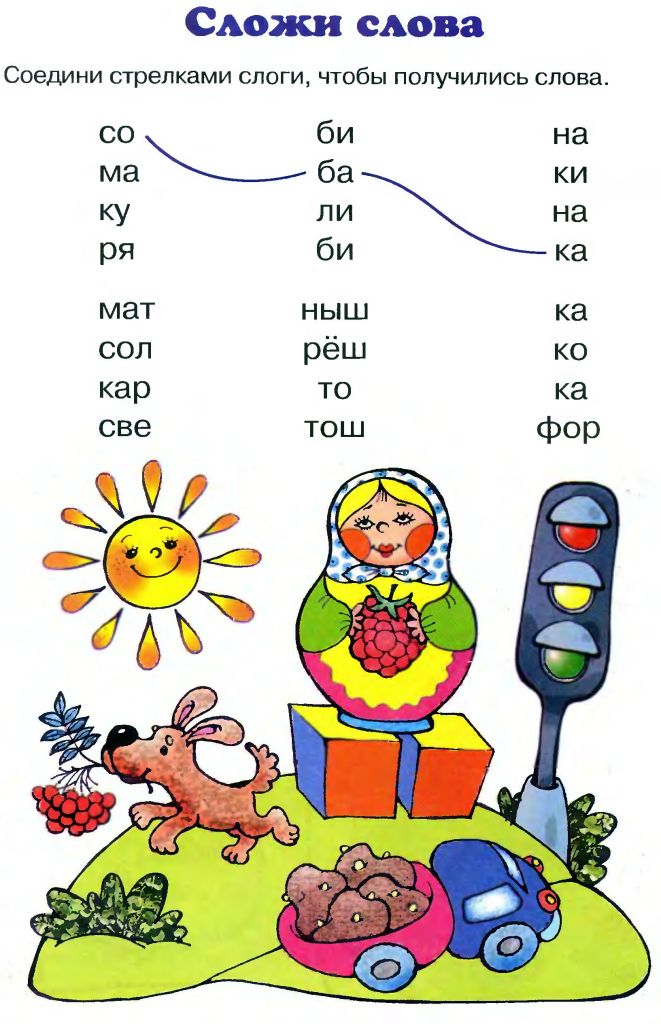 4.   Все ли слова ты нашёл на картинке?             Задания для 3 класса.Повторяем слоговую структуру слова, перенос слов.1. Повтори главное правило деления слов на слоги (вертикальной линией карандашом):«Сколько в слове гласных, столько и слогов»: А|КУ|ЛА2. Повтори главные правила переноса слов:Переноси слова по слогам (кош-ка)Нельзя переносить и оставлять на строке одну букву (УКОЛ)Чёрточка переноса ставится:- после Ъ и Ь знаков (доль-ка, подъ-езд), - после Й (май-ка)- после первой согласной в словах с двойными согласными (осен-ний)                                                                                     3. Рассмотри картинку. Напиши названия только тех водных обитателей, в названии которых 3 слога. Раздели слова на слоги вертикальной линией простым карандашом.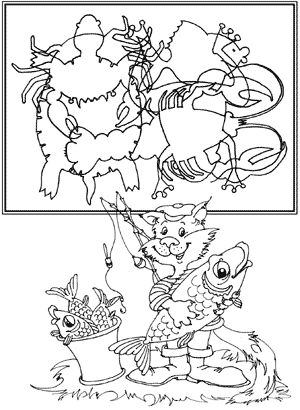 4. Запиши слово графически, сверху запиши гласный звук.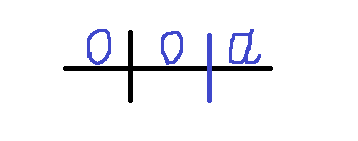 Например: Ворона    Соловей, кукушка, грач, зяблик, тетерев, орёл.Что общего между этими словами? Как можно их назвать одним словом.Задания для 4 класса.Слова-признаки.1. Вспомни!Слова-признаки отвечают на вопросы: Какой? Какая? Какое? Какие? Чей?2. Соедини пары слов-признаков с соответствующими картинками. Назови получившиеся словосочетания. 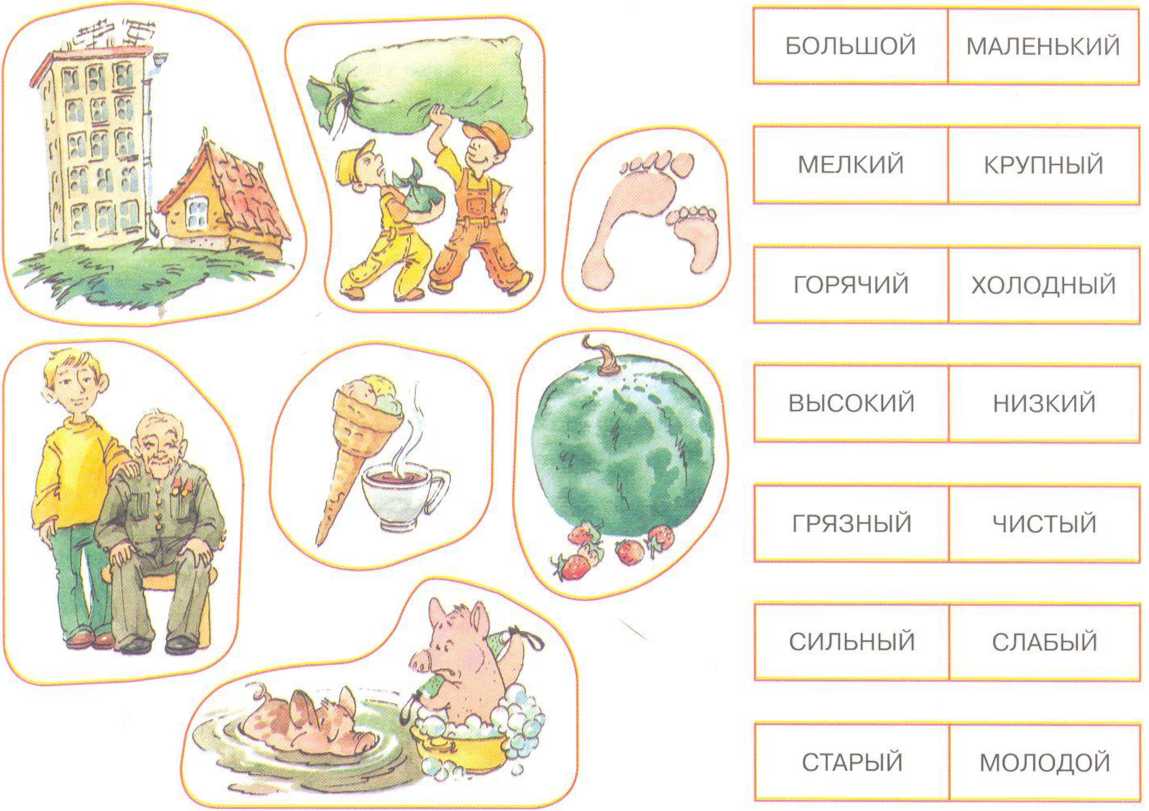 3. Вставь в текст пропущенные слова-признаки. 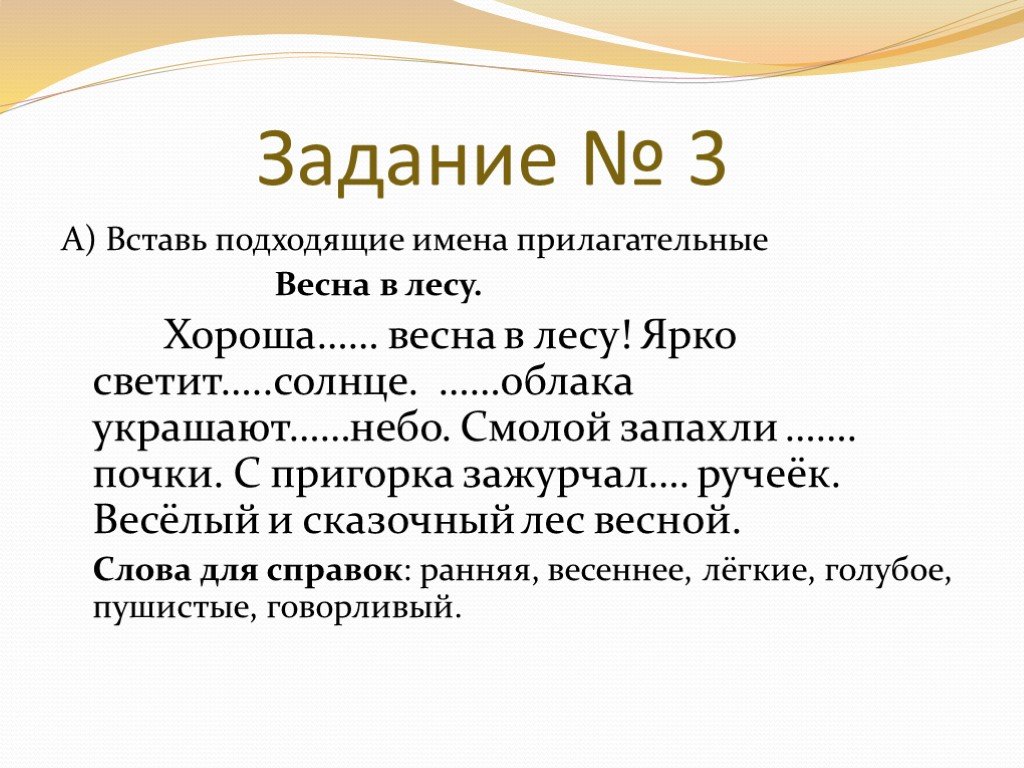 Задания для 5-6 классов.1. Вспомни: «Корень слова – главная, значимая часть слова. В корне выражено основное значение слова, его смысл».2.  С каким общим словом связаны слова грибной, гриб, грибники? Составь и запиши предложения с этими словами.
3. Выпиши из текста однокоренные слова, выдели корень.
В курятнике живут куры. Там лежат куриные яйца. Скоро из них вылупятся маленькие курочки.Задания для 7 класса.1. Вспомни!Предложение  - это одно слово или несколько слов, которые связаны  друг с другом по смыслу и выражают  законченную мысль.2. Внимательно посмотри на фрагменты речи. Под какой буквой (буквами) написано предложение? Объясни свой ответ.Мама, солнце, пиявка, хлеб.Б. Кот лакает молоко из блюдца.Ходила, она, мороз.Г. День был солнечный.3. Составь предложения по картинкам, состоящие из одного, двух, трех слов.
А .           ____________________________________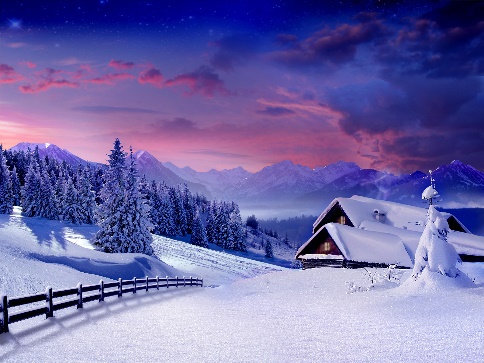 Б.                            ____________________________________ 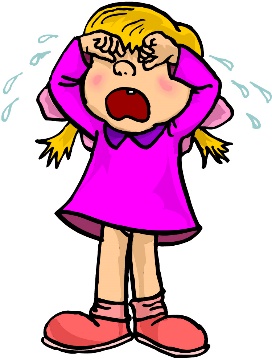 В .   _____________________________________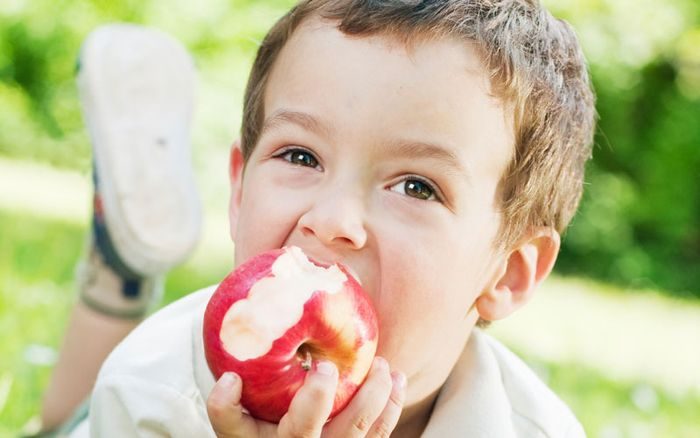 